Завтрикова Полина, РФ-41ПОХВАЛА ЗУБНОЙ НИТИКогда обед свой след оставилИ в животе, и меж зубов,Когда, забыв порядок правил,Клянёте грозно всех богов,Когда заснуть нельзя средь ночи,Когда от злости пухнут очи,Но про обед всё не забыть,Достаньте ящик с верхней полки.Там под заряженной двустволкойЛежит на дне зубная нить.О славное изобретенье!Скромна, завёрнута в рулон,Подарит истинно спасенье,Очистив зубы с всех сторон.И намотав её на палецОбескураженный страдалецРот от врагов освободил.Теперь герой наш видит сны:Они спокойны и полныЛюбовью звёзд – ночных светил.Где щётка станется бессильна,Зубная нить всегда спасёт.И мандаринина всесильна,И с ветчиною бутерброд,Как ни крути, уступят бой,Сражаясь с ниткою зубной.И долговечна, и прочна,Бела, чиста, и элегантна,И хоть совсем неимпозантна,Но для врага, как смерть, страшна.Свободу дёснам возвращает,Когда упрётся в них орех,И кариес на место ставит,Чтоб тот не думал про успех.Наводит мир, где всё вразброд!Приносит счастье в каждый рот!И должен благостно почтитьЛюбой, кто ест, – назвать богинейЭту прекрасну героиню.Крутись сто лет – зубная нить!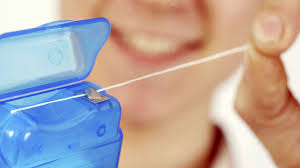 